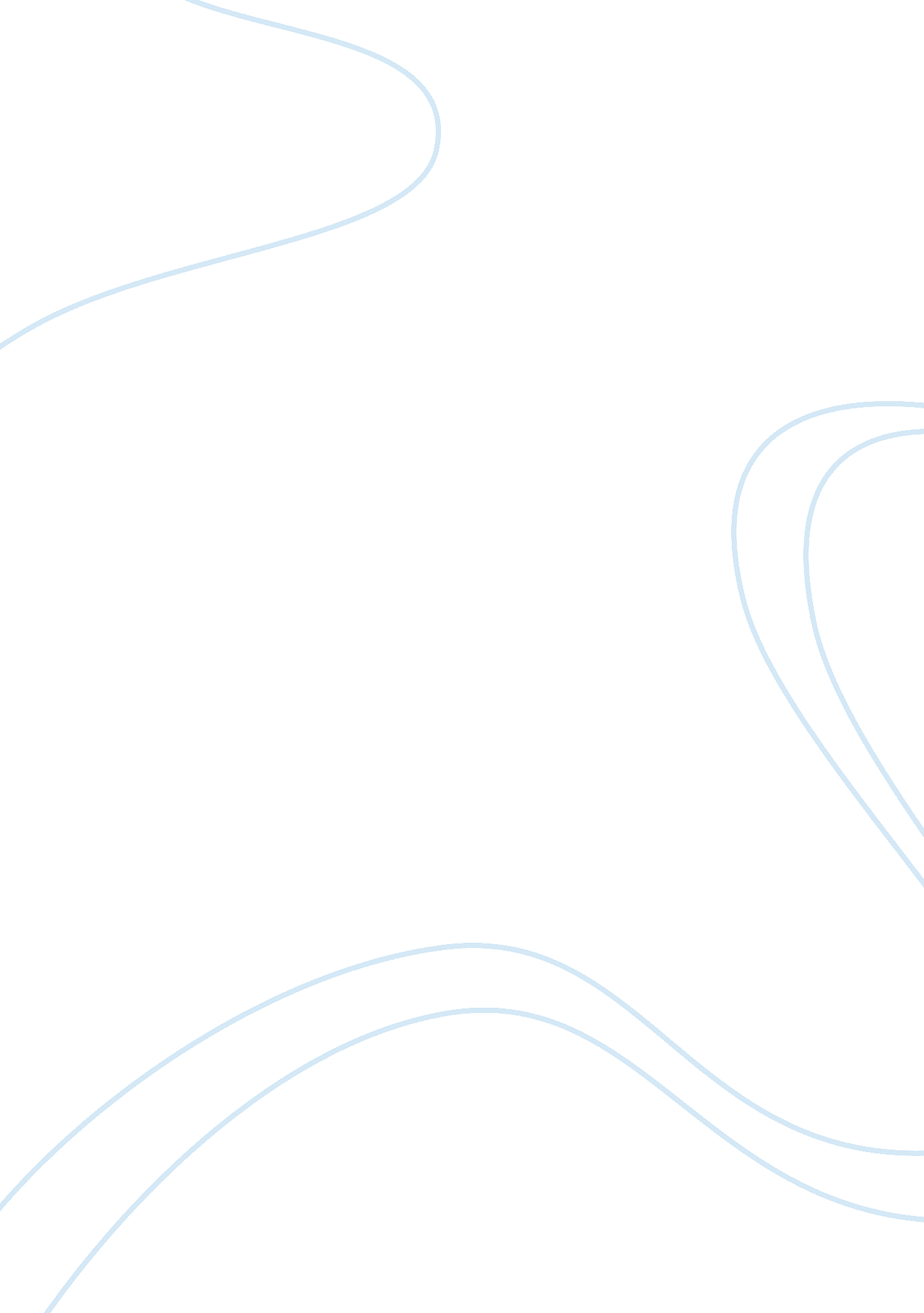 Good essay about my dream carPeople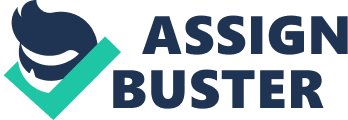 All people dream of having their car, and I am not an exception. I have only one dream that is to buy my favorite car 2014 Porsche Cayenne. I want it in white color as white is considered the color of excellence. This car is more attractive because of its good shape, especially from the front, which looks extremely remarkable. Apart from it the headlight of the car are just speechless. A complete luxury vehicle is perfectly designed for elite class. 
2014 Porsche Cayenne is a symbol of prestige and elegance. It has powerful and responsive engine with improved braking systems. This car is just simply awesome with horsepower of 300hp, so one can imagine how fast it is. This car also works efficiently as it gives on average, 20 mile per gallon (MPG) in a city or 29 MPG on the highway (Cayyene, 2014). Most importantly, this car is manual drive, so yes now it is easier to control the speed and handle the car. This car has incredible speed reaching up to 185 mph and higher. This car is very nice and has great control on the road. Porsche Cayenne is a complete family car with a capacity of five people. It also has heated seats, which are extremely comfortable. 
I want my dream car to be properly secured, and high technology security system installed in it to avoid any theft. Also in Porsche Cayenne Global Positioning System (GPS) is installed so that if we get lost, we can easily find our way out. Porsche is such a great car; it is liked all over the world. Porsche has even been described as a ‘ passion on wheel’. Work Cited " Cayenne Turbo - Cayenne Overview - Models - Dr. Ing. h. c. F. Porsche AG." HOME. N. p., n. d. Web. 17 Oct. 2014. . 